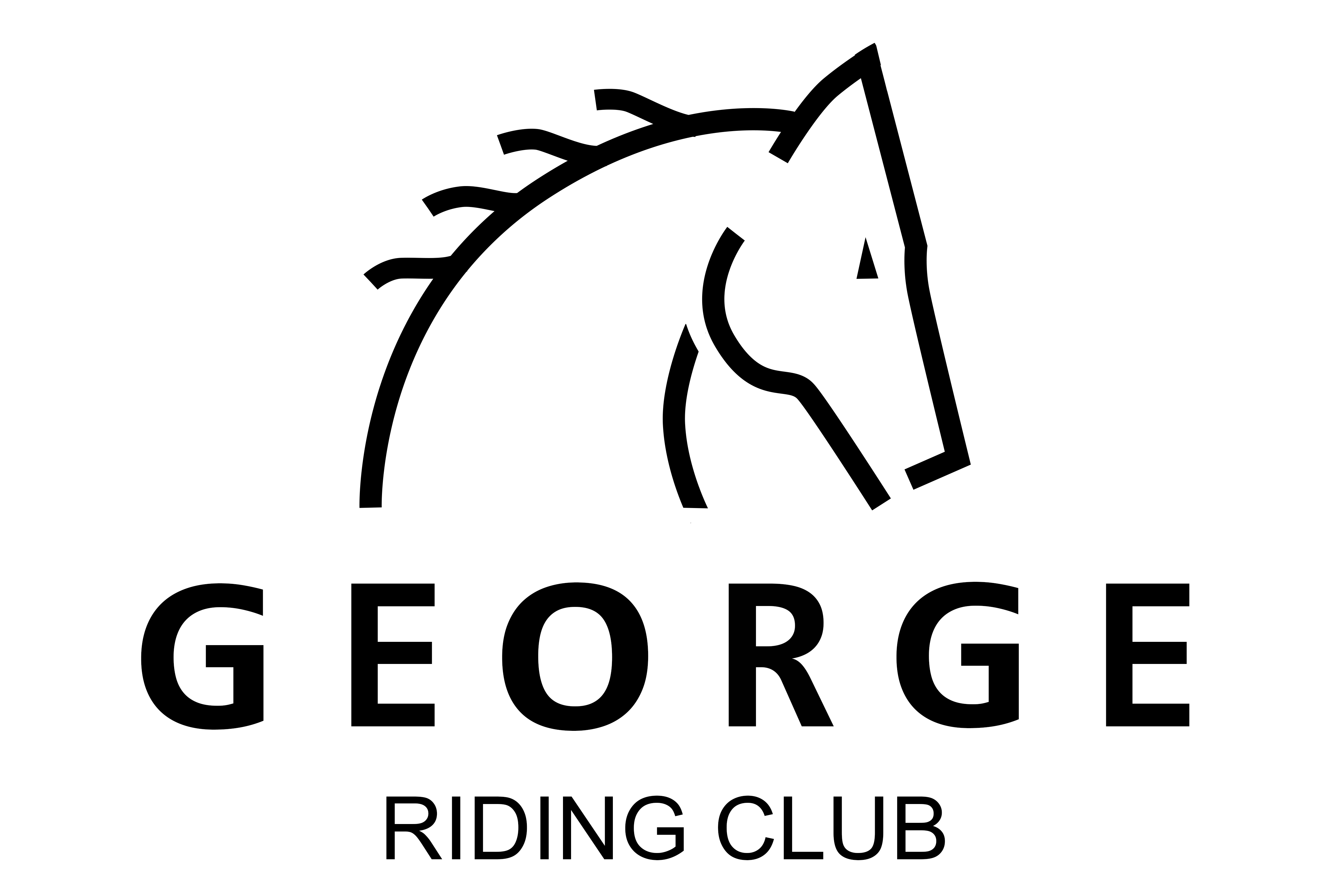 Stable and Paddock BookingI hereby confirm, as a Member or Temporary Member, that I will not hold the Organizers, the GRC, DA’s, SAEF, nor their Officials responsible for any loss, damage, theft, death or injury to any person, animal or property or anything appertaining to the show. I understand that all competitors and spectators take part entirely at their own risk. I agree to the Rules and Regulations as set out in the Schedule and Entry Form and verify that the Equine Flu & AHS Vaccinations have been administered accordingly.I undertake not to bring any horse/pony which has any infectious disease onto the premises by withdrawing from the Event and forfeiting my entry fee.GRC reserves the right to allocate stables according to pony/horse height which might mean that groups will not be stabled together.  We will try our utmost to keep groups together but can’t guarantee this.NOTE:  ALL FEI HORSES WILL BE STABLED TOGETHEROwner NameRider NameFEI RiderYESNOProvinceHorse NamePassport NoPony / HorseMare/GeldingMare/GeldingMare/GeldingHeight NB!!!!